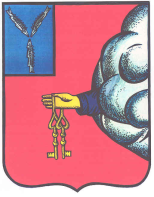 АДМИНИСТРАЦИЯ ПЕТРОВСКОГО МУНИЦИПАЛЬНОГО    РАЙОНА САРАТОВСКОЙ ОБЛАСТИУПРАВЛЕНИЕ  ОБРАЗОВАНИЯ АДМИНИСТРАЦИИ ПЕТРОВСКОГО МУНИЦИПАЛЬНОГО РАЙОНА САРАТОВСКОЙ ОБЛАСТИ(УПРАВЛЕНИЕ ОБРАЗОВАНИЯ)П Р И К А З                 16 .02.2017 г.                                                                                                                 №44-ОД                                                      г. Петровск, Саратовской областиО проведении III межмуниципального Фестиваля народности и  исторической реконструкции «Истоки»       В рамках РМО учителей истории, обществознания, географии, ОРКСЭ, технологии и музыки в целях привлечения учащихся  к изучению истории, возрождения национальных культурных традиций, воссоздания материальной и духовной культуры предков, знакомства с культурой и традициями народов мира , Российской Федерации , популяризации идей  реконструкции как театрального действия, реализации идей межшкольного взаимодействия и развития социального партнерства ПРИКАЗЫВАЮ:1.Организовать и провести  районный Фестиваль народности и исторической реконструкции «Истоки»2.Утвердить: 2.1. Положение районного Фестиваля народности и исторической  реконструкции «Истоки» (Приложение № 1).2.2. Утвердить состав оргкомитета районного Фестиваля народности и исторической реконструкции «Истоки» (Приложение № 2).2.3.Утвердить Состав жюри районного Фестиваля народности и исторической реконструкции «Истоки» (Приложение № 3).3. Ответственность за организацию и проведение проекта возложить на руководителя  методического объединения учителей истории и обществознание, учителя истории МБОУ СОШ №1 Щербакову И.В. 4. Контроль за исполнением настоящего приказа оставляю за собой.И.о. начальника  управления  образования	                 О.В.Колдина                                                                                                          Приложение №1к приказу управления образования от  16.02.2017г. № 44-ОД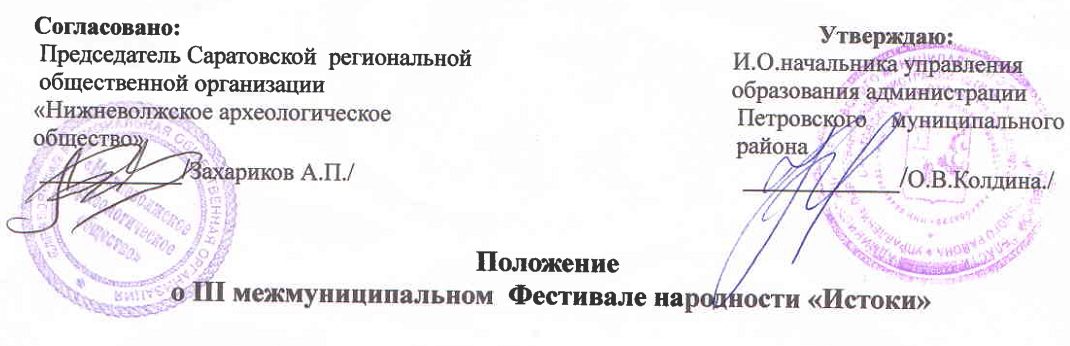                                                       1.Общие положения      Способность передавать  традицию отличает  народ  от  населения. Мы, россияне, остаемся народом   именно  потому,  что  у  нас есть целый  арсенал инструментов  передачи  тех  жизненных  ценностей, которые  свободно  принимаются  каждым из  нас.  Они  нас  объединяют,  собирают  воедино, несмотря  на  давление  многих центробежных сил. Одной из   ярких    форм  передачи  традиций является  историческая, географическая, этнографическая реконструкция как театральное действие. Межмуниципальный   Фестиваль народности  (далее Фестиваль) является метапредметным  мероприятием и проводится :в целях привлечения учащихся  к изучению истории , возрождения национальных культурных традиций, воссоздания материальной и духовной культуры предков, знакомства с культурой и традициями народов мира , Российской Федерации , популяризации идей  реконструкции как театрального действия , реализации идей межшкольного взаимодействия и развития социального партнерства 2. Задачи  Фестиваля:- Развитие  внеурочной  инновационной деятельности педагогов и воспитателей , поиск новых форм и методов воспитания.-Выявление и поддержка одарённых учащихся.-Развитие творческих способностей у подростков . -Привлечение к работе с учащимися  учёных, деятелей культуры и искусства.- Вовлечение в образовательный процесс родителей обучающихся. - Реализация идей социального партнерства и сетевого взаимодействия.  3. Организация  Фестиваля  3.1.Учредители Фестиваля :-Саратовская региональная общественная организация «Нижневолжское археологическое общество»; -Управление образования администрации Петровского муниципального района- МКУ "Методико-правовой центр»  Петровского муниципального района3.2.Организаторы  Фестиваля (приложение№1): РМО учителей истории, обществознания , географии, ОРКСЭ   Петровского района РМО учителей технологии и музыки Петровского районаМБОУ «СОШ№1г.Петровска Саратовской области»МБОУ ООШ с.Грачевка Петровского района Саратовской областиМБОУООШ с.Сосновоборское  Петровского района Саратовской области3.3. Социальными партнерами Фестиваля являются:-Филиал СГТУ им. Гагарина Ю.А. в г. Петровске- редакция газеты «Петровские вести»- «МБУ ДО «ДЮЦ» г. Петровска Саратовской области - родители учащихся.4. Руководство  Фестиваля  4.1 Оргкомитет:-разрабатывает пакет документов по подготовке и проведению Фестиваля народности;-формирует состав жюри;-утверждает программу и список участников;-создает равные условия для всех участников;-распределяет участников Фестиваля по творческим мастерским 4.2. Оргкомитет несёт ответственность:за соблюдение настоящего Положения, правил и процедур подготовки и проведения Фестиваля;5. Жюри  Конкурса (приложение№2):-оценивает мини-спектакли участников;-определяет победителей;-представляет итоговый протокол  с указанием рейтинга участников5. Участники Фестиваля5.1. Участниками Фестиваля могут стать  творческие группы учащихся (не более 10 человек ) 1-11 классов школ  Петровского и других  районов Саратовской области . Группы могут включать в себя участников разного возраста. К участию в фестивале приглашаются педагоги  всех предметных областей. 6. Технология проведения Фестиваля:   Форма проведения фестиваля- очная.6.1.Фестиваль проходит в два этапа:                                                         I этап6.1.1. Реконструкция как театральное действие . Форма проведения -   конкурс мини-спектаклей по следующим номинациям:1. Историческая мозаика. В процессе театрализованных выступлений творческие группы учащихся воспроизводят один из  периодов российской или всеобщей истории, а также вариации на тему «Ожившая картина»В работе конкурса мини-спектаклей  выделяются следующие исторические периоды:1.Древнейшая история (первобытное общество, история древнего мира).2.Средневековье.3.Новая и новейшая история.4. История России с древнейших времен до конца XIX в. 5. Россия в новое и новейшее время.2. Географический калейдоскоп. Творческие группы в процессе театрализованных выступлений представляют ,например, сцены из истории географических открытий,освещают проблемы экологии, глобальные проблемы современности и.т.д.3. Этнографические зарисовки. Творческие группы в процессе театрализованных выступлений представляют культуру и традиции народов, населяющих Саратовскую область ( в том числе и Петровский район) Время выступления:  до 10  минут4. Музыкальная шкатулка. Творческие группы представляют на выбор: музыкально-литературные композиции «Над Россией моей», «Песни Великого Подвига» , «Песни наших отцов», инсценировки одной песни и т.д.  5.  «Ожившая картина» Творческие группы в процессе театрализованных выступлений представляют ,например, сцены из произведений известных художников.Костюмы, декорации, реквизиты, технические средства, необходимые  для  участия в конкурсе мини-спектаклей  члены творческой группы доставляют  в день работы Фестиваля. Творческая группа представляет жюри конкурса буклет  с указанием:Образовательная организация Название мини-спектакляАвтора сценария Название произведения , на основе которого создан сценарий (при наличии)   Ф.И. исполнителей (обязательно)Критерии оценивания мини-спектаклей:1.Актерское мастерство(0-10 баллов)2.Соответствие костюмов и декораций выбранному историческому периоду,  номинации (0-5баллов) 3.Музыкальное сопровождение(0-3баллов)                                       II этап 6.1.2. Творческие мастерские.Форма проведения: мастер-классы Время работы творческой мастерской -30минут.Количество участников от каждой детской творческой группы (1-2)Члены  творческой группы участвуют в работе творческих мастерских, которые НЕ являются конкурсными состязаниями.Распределение участников по творческим мастерским производится руководителем творческой группы. МастерскиеМастерская № 1 «Плетение ожерелья из бисера»Мастер  Зотова Н.В., социальный партнер, родитель 7 А класса МБОУ «СОШ № 1»   Все необходимые материалы мастер представляет лично.Мастерская № 2 «Радуга ремесел»Мастера  педагоги дополнительного образования «МБУ ДО «ДЮЦ» г. Петровска.Все необходимые материалы мастера  представляют лично.Мастерская № 3 «Пасхальная кукла»Мастер  Сидоркина Л.В., учитель технологии МБОУ «СОШ № 2»Все необходимые материалы мастер представляет лично.Мастерская №4  «Русская народная песня»Мастер: Шамаева В. В., учитель музыки МБОУСОШ№1Мастерская № 5 « Сервировка стола»Мастера  студенты филиала СГТУ им. Гагарина Ю.А. в г. ПетровскеВсе необходимые материалы мастер представляет лично.Мастерская № 6 «Бумагопластика»Мастер Швец Е.А. , социальный партнер, родитель 7А класса МБОУ «СОШ № 1»Все необходимые материалы мастер представляет лично.Мастерская № 7 « Вышивка лентами»Мастер Зубанова Е.В. , учитель географии , социальный партнер, родитель МБОУ «СОШ № 1»Все необходимые материалы мастер представляет лично.Мастерская № 8 «Игрушки из перчаток»Мастер Чаусова Марина, учащаяся 7А класса МБОУ «СОШ № 1»Все необходимые материалы мастер представляет лично.Мастерская № 9 «Плетение браслета из ниток»Мастера Бессонова Яна, Сусликова Александра, учащиеся 7А класса МБОУ «СОШ № 1»Все необходимые материалы мастер представляет лично.Мастерская №10 «Оригами» Мастер Пугачева М.С., учитель технологии МБОУ «ООШ№7»Мастерская №11 «Хоровод»Мастер: Иноземцева Т.В., учитель музыки ГБОУ СО "Санаторная школа-интернат г. Петровска»Мастерская №12 « Славянские украшения-обереги - накосники и очелья»(работа с тесьмой, кусочками ткани и бисером).Мастер: Матюхина Ю.А., сотрудник Нижневолжского археологического общества, Куклина Е.В., родитель МБОУООШ с.Грачевка (участники площадки должны иметь с собой заготовки кружевной ткани и бусинки(10шт.)7. Сроки проведения Фестиваля 7.1. 13.03.2017 – 19.03.2017  прием заявок Для участия в Фестивале необходимо направить в оргкомитет  заявки в  электронном виде  (приложение№3)7.2 28 марта  2017г.- работа Фестиваля 7.3.Место проведения Фестиваля –МБОУСОШ№1 г.Петровска (ул.Чернышевского,205 )8. Программа Фестиваля народности и  исторической реконструкции9.00-   10.00-    регистрация участников.10.00- 10.30 -  церемония открытия  Фестиваля. 10.30 -12.00 - конкурс мини-спектаклей.12.00-12.30   -работа творческих мастерских. 12.30-13.00   - подведение итогов, награждение.9. Контактная информацияE- mail для подачи заявки: scherbakovairina@list.ru    или scherbakovairina2010@yandex.ru     Кураторы фестиваля : Щербакова Ирина Вячеславовна, руководитель РМО учителей истории , обществознания, географии, ОРКСЭ Петровского района ; Контактный телефон: 89053246000,  Учаева Валентина Витальевна , руководитель РМО учителей технологии и музыки Петровского района  Контактный телефон: 892710945139.Итоги Фестиваля , поощрение победителей и участниковИтоги Фестиваля-конкурса подводятся жюри отдельно  в каждой номинации 	Победители и призёры конкурса мини- спектаклей  будут награждены дипломами,  остальные участники получают  грамоты за участие .Приложение№3.Форма заявки1.Заявка на участие  в III межмуниципальном Фестивале народности и театрализованной  реконструкции « Истоки» творческой группы__________     (ОУ)Директор                                                                                   Подпись                                                 Приложение №2к приказу управления образования от  16.02.2017г. № 44-ОДСостав оргкомитетамежмуниципального Фестиваля народности иисторической реконструкции «Истоки»1. Колдина О.В.,и.о. начальника управления образования администрации Петровского муниципального района;2.Михеева А.В., руководитель МКУ "Методико-правовой центр» Петровского муниципального района;3. Курбатова Н.А., методист МКУ "Методико-правовой центр»  Петровского муниципального района;4. Коржан В.В., методист МКУ «Методико-правового центра» Петровского муниципального района»;5. Захариков А.П., председатель Саратовской региональной общественной организации «Нижневолжское археологическое общество»;6.Гутарова Л.А., главный редактор газеты «Петровские вести»;7. Потапова И.А.., заместитель  директора по ВР МБООУСОШ№1г.Петровска; 8.Синькова И.В., директор МБОУООШ с.Грачевка;9.Денисова О.Н., заместитель директора по УВР МБОУ ООШ с.Сосновоборское ;10. Матюхина Ю.А., сотрудник Саратовской региональной общественной организации «Нижневолжское археологическое общество», учитель истории  МБОУООШ с.Грачевка, член совета РМО учителей истории, географии ОРКСЭ ;11.  Щербакова И.В., руководитель РМО учителей истории и обществознания;12.Учаева В.В., руководитель РМО учителей технологии;13. Полевова Л.Ю. , член совета  РМО учителей истории, обществознания, географии, ОРКСЭ;14.Зубанова Е.В., учитель географии МБОУСОШ№1;15. Кагин В.В., учитель истории и технологии МБОУСОШ с.Кожевино;16. Сидоркина Л.В., учитель технологии МБОУСОШ№2;17. Крупнов С.Н, учитель истории, руководитель группы «Поиск» ГБОУ СО "Санаторная школа-интернат г.Петровска"; 18.Иноземцева Т.В., учитель музыки ГБОУ СО "Санаторная школа-интернат г.Петровска" ;19. Пугачева М.С., учитель технологии МБОУООШ №7; 20.Шамаева В.В., учитель музыки МБОУСОШ№1;21. Видяшева Е.Н., учитель ОРКСЭ МБОУСОШ№1г.Петровска;22. Венедиктов Ю.П., учитель истории МБОУСОШ№3.                                                                                                          Приложение №3к приказу управления образования от  16.02.2017г. № 44-ОД                                                            Состав жюри межмуниципального Фестиваля народности иисторической реконструкции «Истоки»Председатель жюри : Михеева А.В., руководитель МКУ "Методико-правовой центр»  Петровского муниципального района Члены жюри:Захариков А.П.,  председатель Нижневолжского археологического обществаКурбатова Н.А., методист МКУ "Методико-правовой центр» Управления образования администрации  Петровского муниципального района;Коржан В.В., методист МКУ «Методико-правового центра» МОУ Петровского муниципального района»Гутарова Л.А., главный редактор газеты «Петровские вести»Саранцева Л.В., директор МБОУСОШ№1г.Петровска Синькова И.В., директор МБОУООШ с.ГрачевкаМатюхина Ю.А., сотрудник Саратовской региональной общественной организации «Нижневолжское археологическое общество», учитель истории  МБОУООШ с.Грачевка, член совета РМО учителей истории, географии ОРКСЭВихарева В.И., руководитель студенческого театрального коллектива филиала СГТУ им.Гагарина Ю.А. в г.ПетровскеЕвстифеева А.А., учитель музыки и ОРКСЭ МБОУООШ с. Березовка-1Количестводетей Название мини-спектакляНоминация РуководительКонтакты ( тел., e-mail )